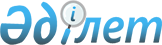 О внесении изменения в решение от 16 октября 2009 года № 15/209-IV "О размере социальной помощи некоторым категориям граждан"
					
			Утративший силу
			
			
		
					Решение Восточно-Казахстанского областного маслихата от 14 ноября 2012 года № 6/93-V. Зарегистрировано Департаментом юстиции Восточно-Казахстанской области 23 ноября 2012 года N 2730. Утратило силу - решением Восточно-Казахстанского областного маслихата от 10 октября 2018 года № 23/268-VI
      Сноска. Утратило силу - решением Восточно-Казахстанского областного маслихата от 10.10.2018 № 23/268-VI (вводится в действие по истечении десяти календарных дней после дня его первого официального опубликования).

      Примечание РЦПИ.

      В тексте сохранена авторская орфография и пунктуация.
      В соответствии с подпунктом 2) пункта 3 статьи 182 Кодекса Республики Казахстан от 18 сентября 2009 года "О здоровье народа и системе здравоохранения", подпунктом 2) пункта 1 статьи 34-1 Закона Республики Казахстан от 10 июля 2002 года "О ветеринарии", подпунктом 15) пункта 1 статьи 6 Закона Республики Казахстан от 23 января 2001 года "О местном государственном управлении и самоуправлении в Республике Казахстан" Восточно-Казахстанский областной маслихат РЕШИЛ:
      1. Внести в решение Восточно-Казахстанского областного маслихата от 16 октября 2009 года № 15/209-IV "О размере социальной помощи некоторым категориям граждан" (зарегистрировано в Реестре государственной регистрации нормативных правовых актов за № 2515, опубликовано в газетах "Дидар" от 17 ноября 2009 года № 199-200, от 19 ноября 2009 года № 201-202, "Рудный Алтай" от 18 ноября 2009 года № 183) следующее изменение:
      пункт 1 изложить в новой редакции:
      "1. Установить возмещение расходов на коммунальные услуги и топливо в размере 7200 (семь тысяч двести) тенге следующим категориям граждан:
      медицинским и фармацевтическим работникам организаций государственного сектора здравоохранения, работающим в сельской местности и поселках городского типа;
      ветеринарным специалистам, работающим в сельской местности, в том числе специалистам ветеринарных пунктов.".
      2. Настоящее решение вводится в действие по истечении десяти календарных дней после дня его первого официального опубликования.
					© 2012. РГП на ПХВ «Институт законодательства и правовой информации Республики Казахстан» Министерства юстиции Республики Казахстан
				
Председатель сессии
А. Гречухин
Секретарь
Восточно-Казахстанского
областного маслихата
Г. Пинчук